Protocol: 
Meldcode huiselijk geweld en kindermishandeling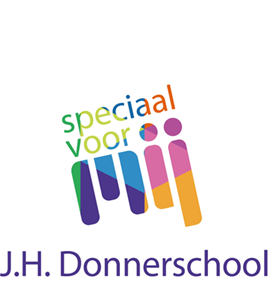 J.H. DonnerschoolStatus: 		Concept MT vastgesteld: 	d.d. 11-07-2018MR:			Ingestemd d.d. november 2018Eigenaar:		Jan HofmanBedoeld voor:		MT, OP, OOP, ouders/bverzorgers, leerlingenEvaluatie:		Jaar na instemmingDeze meldcode is gebaseerd op de Basismeldcode huiselijk geweld en kindermishandeling, ministerie van Volksgezondheid, Welzijn en Sport, geactualiseerde versie 2016.Deze is ontwikkeld in samenwerking met het Advies- en Meldpunt Kindermishandeling, Bureau Jeugdzorg Zuid-Holland en GGD Hollands Midden. Copyright © 2012 JSO Expertisecentrum voor jeugd, samenleving en ontwikkelingDeze informatie mag met bronvermelding worden gebruikt.

Meer informatie is te vinden op de volgende websites:https://www.rijksoverheid.nl/documenten/rapporten/2017/01/09/basismodel-meldcode-huiselijk-geweld-en-kindermishandeling
https://www.poraad.nl/files/themas/school_kind_omgeving/afwegingskader_bij_meldcode_kindermishandeling.pdfInleiding stappenplanOverwegende: dat de J.H. Donnerschool verantwoordelijk is voor een goede kwaliteit van dienstverlening aan zijn leerlingen en dat deze verantwoordelijkheid zeker ook aan de orde is in geval van dienstverlening aan leerlingen die (vermoedelijk) te maken hebben met huiselijk geweld of kindermishandeling;dat van de medewerkers die werkzaam zijn bij de J.H. Donnerschool op basis van deze verantwoordelijkheid wordt verwacht dat zij in alle contacten met leerlingen en ouders/verzorgers attent zijn op signalen die kunnen duiden op huiselijk geweld of kindermishandeling en dat zij effectief reageren op deze signalen; dat de J.H. Donnerschool een meldcode wenst vast te stellen zodat de medewerkers die binnen de J.H. Donnerschool werkzaam zijn, weten welke stappen van hen worden verwacht bij signalen van huiselijk geweld of kindermishandeling;dat de J.H. Donnerschool in deze code ook vastlegt op welke wijze zij de medewerkers bij deze stappen ondersteunt; dat onder huiselijk geweld wordt verstaan: (dreigen met) geweld, op enigerlei locatie, door iemand uit de huiselijke kring, waarbij onder geweld wordt verstaan: de fysieke, seksuele of psychische aantasting van de persoonlijke integriteit van het slachtoffer, daaronder ook begrepen ouderenmishandeling, eer gerelateerd geweld en vrouwelijke genitale verminking (meisjesbesnijdenis). Tot de huiselijke kring van het slachtoffer behoren: (ex)partners, gezinsleden, familieleden en huisgenoten;dat onder kindermishandeling wordt verstaan: iedere vorm van een voor een minderjarige bedreigende of gewelddadige interactie van fysieke, psychische of seksuele aard, die de ouders of andere personen ten opzichte van wie de minderjarige in een relatie van afhankelijkheid of van onvrijheid staat, actief of passief opdringen, waardoor ernstige schade wordt berokkend, of dreigt te worden berokkend aan de minderjarige in de vorm van fysiek of psychisch letsel, daaronder ook begrepen eer gerelateerd geweld en vrouwelijke genitale verminking;dat onder medewerker in deze code wordt verstaan: de medewerker die voor de J.H. Donnerschool werkzaam is en die in dit verband aan leerlingen van de basisschool zorg, begeleiding, of een andere wijze van ondersteuning biedt; dat onder leerling in deze code wordt verstaan: de leerling aan wie de medewerker zijn professionele diensten verleent.In aanmerking nemende:de Wet maatschappelijke ondersteuning;de Wet op de jeugdzorg;de Wet bescherming persoonsgegevens;de Wet op het primair onderwijs;het privacyreglement van  J.H. DonnerschoolStelt deze Meldcode Huiselijk Geweld en Kindermishandeling vast.Route bij signalen van huiselijk geweld en kindermishandelingStap 1In kaart brengen vansignalen Stap 2Collegiale consultatie en          				raadpleeg zo nodig Veilig ThuisStap 3Gesprek met de ouders/verzorgers en/of leerlingStap 4Wegen van huiselijk geweld/kindermishandeling volgens hetafwegingskader voor het onderwijs Stap 5Neem twee beslissingenStap 5a					Stap 5bHulp organiseren en effect volgen	Melden en bespreken of hulp bieden/organiseren ook tot de mogelijkheden hoort Toelichting J.H. Donnerschool op route bij signalen van huiselijk geweld en kindermishandelingStap 1: In kaart brengen van signalenObserveer en leg signalen, contacten over de signalen en stappen die worden gezet objectief en feitelijk vast in Parnassys. Vermeld de bron als informatie van derden wordt vastgelegd.Stap 2: Collegiale consultatie en raadpleeg zo nodig Veilig ThuisConsulteer de ‘Aandachtsfunctionaris Kindermishandeling en huiselijk geweld’  Dit is binnen de Donnerschool de schoolmaatschappelijk werker.CvB/zorgteam wordt geïnformeerdZorgadviesteam (ZAT) alleen voor de Glind en anoniem als ouders nog niet zijn geinformeerdBilateraal overleg met CvB en  jeugdarts, sociaal  verpleegkundige ,of andere betrokkenen, bijv. leerplichtambtenaarAandachtfunctionaris consulteert zo nodig  (anoniem) Veilig Thuis.Stap 3: Gesprek met de ouders/verzorgers en/of leerlingLeerkracht en/of aandachtsfunctionaris  heeft een gesprek met de ouders/verzorgers  en/of leerling tenzij jouw veiligheid of die van de leerling in gevaar kan komen. In dat geval direct melden en overleggen met Veilig Thuisdelen van de zorginformatie verzamelen  motiveren voor hulpverleninginformatie geven over het procesCvB Overweegt registratie in de Verwijsindex RisicojongerenStap 4: Wegen van huislijk geweld/kindermishandeling volgens het afwegingskader voor het onderwijsAandachtfunctionaris en CvB  wegen het risico op huislijk geweld  en kindermishandeling  en de aard en ernst van dit geweld.  Het afwegingskader voor het onderwijs ondersteunt het besluit van school om  zelf hulp te organiseren of een melding te doen bij Veilig thuis.Aandachtsfunctionaris vraagt bij twijfel altijd advies aan Veilig Thuis.Stap 5 : Neem twee beslissingenStap 5a: Hulp organiseren en effect volgenAandachtsfunctionaris bespreekt  de zorgen met de ouders/verzorgers en leerling Aandachtsfunctionaris informeert betrokkenen over de vervolgstappen. CvB ondersteunt het organiseren van de benodigde hulp voor ouders/verzorgers en leerling.CvB volgt of ouders/verzorgers en/of leerling de hulp ontvangen en aanvaarden. CvB volgt de effecten van de hulp Aandachtsfunctionaris doet alsnog melding als de hulp niet leidt tot duurzame veiligheid en welzijn van alle betrokkenen.Stap 5b: Melden en bespreken of hulp bieden of organiseren ook tot de mogelijkheden behoortDe aandachtsfunctionaris   heeft voordat hij een melding doet contact met de ouders/verzorgers en/of leerling  over de melding tenzij er concrete aanwijzingen zijn dat de veiligheid van één van de betrokkenen in gevaar is.Aandachtsfunctionaris informeert betrokkenen over de vervolgstappen. Melden bij Veilig Thuis is noodzakelijk als er sprake is van :Acute onveiligheidStructurele onveiligheid School zelf in onvoldoende  mate effectieve hulp kan bieden of kan organiserenBijlage: Basismodel meldcode huiselijk geweld en kindermishandeling
Stappenplan voor het handelen bij signalen van huiselijk geweld en kindermishandelingStap 1: In kaart brengen van signalenAls een beroepskracht signalen opvangt van huiselijk geweld of kindermishandeling, wordt van hem als eerste stap gevraagd deze signalen in kaart te brengen. Hij legt de signalen vast, evenals (de uitkomsten van) de gesprekken die hij over de signalen voert, de stappen die hij zet en de besluiten die hij neemt. Ook de gegevens die de signalen weerspreken worden vastgelegd. Bij het in kaart brengen van signalen volgt de beroepskracht de protocollen en aanwijzingen van zijn eigen organisatie of praktijk.In veel organisaties wordt van iedere cliënt een dossier aangelegd. In dat geval worden de gegevens over de signalen en over de stappen die worden gezet in dit cliëntdossier vastgelegd. Beschikt de organisatie niet over een cliëntdossier, dan moet in de code voor de eigen organisatie of praktijk worden aangegeven op welke wijze en waar de beroepskracht de gegevens over de signalen en over de stappen vastlegt en bewaart.NB: Na iedere stap in het basismodel volgt een korte instructie. Deze instructie bevat praktische aanwijzingen voor de beroepskracht die hem helpen de betreffende stap zorgvuldig te zetten. In de instructie bij de eerste stap staan aanwijzingen voor het zorgvuldig vastleggen van gegevens. Zo wordt o.a. van de beroepskracht gevraagd om feiten en signalen uit elkaar te houden, om de status te vermelden van hypothesen en veronderstellingen en om de bron te vermelden als er informatie wordt vastgelegd die afkomstig is van een ander.
KindcheckSoms ontstaan er risico’s voor kinderen door de situatie waarin hun ouder(s) verkeren, bijvoorbeeld als ouders zwaar verslaafd, ernstig ziek of zeer depressief zijn. Deze ‘oudersignalen’ kunnen alleen worden opgepakt als de beroepskracht weet dat zijn volwassen cliënt kinderen heeft die van hem afhankelijk zijn.
Daarom stelt de wet dat de meldcode een ‘kindcheck’ moet bevatten bij bepaalde volwassen cliënten. Het gaat om cliënten die in een lichamelijke of geestelijke conditie of in andere omstandigheden verkeren die een risico kunnen vormen voor de veiligheid of de ontwikkeling van de kinderen die van hen afhankelijk zijn. De kindcheck bij deze cliënten wil zeggen dat de beroepskracht vraagt of onderzoekt of de cliënt kinderen heeft die van hem afhankelijk zijn. Is dat het geval, dan legt de beroepskracht het aantal en de leeftijd van deze kinderen vast. Daarbij wordt ook beschreven of de cliënt alleen de zorg heeft voor zijn kinderen of dat zijn partner of anderen deze zorg delen.
De kindcheck kan aan de orde zijn in de volwassen ggz, in de thuiszorg, in het algemeen maatschappelijk werk, bij de reclassering, bij de huisartsenpost en bij de spoedeisende hulp in een ziekenhuis.Stappen van de meldcode volgen bij ‘oudersignalen’ Meent de beroepskracht dat de medische conditie of de omstandigheden waarin zijn cliënt verkeert, een risico vormt voor de veiligheid of de ontwikkeling van kinderen, of twijfelt hij daarover, dan zet hij de stappen van de meldcode. Bij stap 1 worden in dat geval de ‘oudersignalen’ vastgelegd die aanleiding geven tot twijfels over de veiligheid of de gezonde ontwikkeling van de kinderen. Bij stap 3 wordt een gesprek gevoerd met de cliënt over de signalen die mogelijkerwijs een risico vormen voor de ontwikkeling of de veiligheid van de kinderen van de cliënt.Indien de beroepskracht besluit om bij stap 5 een melding te doen in verband met de oudersignalen, dan is van belang dat hij geen uitspraak doet over de feitelijke situatie waarin de kinderen zich bevinden. Hij kent hen immers niet en hij heeft ze doorgaans nooit gezien. Wat de beroepskracht wel kan melden is dat de lichamelijke of geestelijke conditie en/of de situatie waarin zijn volwassen cliënt zich bevindt, een risico vormt voor de veiligheid of voor de ontwikkeling van diens kinderen en dat hij daarom meent dat nader onderzoek van Veilig Thuis noodzakelijk is naar de feitelijke situatie waarin de kinderen zich bevinden.Stap 2:Collegiale consultatie en zo nodig raadplegen van Veilig Thuis of een deskundige op het terrein van letselduidingDe tweede stap is het overleg over de signalen. Om de signalen die in kaart zijn gebracht goed te kunnen duiden, is overleg met een deskundige collega noodzakelijk. Te denken valt bijvoorbeeld aan de aandachtsfunctionaris huiselijk geweld of kindermishandeling binnen de eigen organisatie, of aan de intern begeleider of het zorg- en adviesteam van de school. Zo nodig kan op basis van anonieme cliëntgegevens Veilig Thuis worden geraadpleegd. In die gevallen waarin er behoefte bestaat aan meer duidelijkheid over (aard en oorzaak van) letsel kan de vertrouwensarts van Veilig Thuis, of een forensisch geneeskundige om advies worden gevraagd.NB: In dit basismodel is ervoor gekozen om naast de collegiale consultatie zo nodig advies in te winnen bij Veilig Thuis, of een deskundige op het gebied van letselduiding. De KNMG-Meldcode Kindermishandeling en Huiselijk geweld vraagt van artsen, bij deze tweede stap, om naast collegiale consultatie, altijd advies te vragen aan Veilig Thuis.Bij specifieke vormen van geweld advies over (de risico’s van) vervolgstappenZoals hierboven al is aangegeven, vragen specifieke vormen van geweld soms om een andere aanpak en om een andere (volgorde van) stappen. Vooral als er binnen de instelling onvoldoende expertise is op dit terrein, is het van belang om in de instellingscode op te nemen dat bij deze vormen van geweld altijd eerst advies wordt gevraagd over de aanpak en over de mogelijke risico’s van vervolgstappen voordat vervolgstappen worden gezet.Stap 3: Gesprek met de cliëntNa het collegiaal overleg en eventueel het adviesgesprek met Veilig Thuis, volgt een gesprek met de cliënt. Omdat openheid een belangrijke grondhouding is in de verschillende vormen van dienstverlening aan de cliënt, wordt in het stappenplan zo snel mogelijk contact gezocht met de cliënt (of met zijn ouders) om de signalen te bespreken. Soms zal het vermoeden door het gesprek worden weggenomen. Dan zijn de volgende stappen van het stappenplan niet nodig. Worden de zorgen over de signalen door het gesprek niet weggenomen, dan worden ook de volgende stappen gezet. Heeft een beroepskracht behoefte aan ondersteuning bij het voeren van het gesprek met de cliënt, dan kan hij ook daarover advies vragen aan een collega of aan een aandachtsfunctionaris binnen de eigen organisatie of praktijk en/ of aan Veilig Thuis. In het gesprek met de cliënt gaat het erom dat de beroepskracht:
uitleg geeft over het doel van het gesprek;
de signalen bespreekt, dit wil zeggen de feiten die hij heeft vastgesteld en de waarnemingen die hij heeft gedaan;
de cliënt uitnodigt om daarop te reageren;
en pas na deze reactie zo nodig komt met een interpretatie van wat hij heeft gezien en gehoord en wat hem in reactie daarop verteld is.Geen gesprek met de cliëntIn de instructie bij deze stap wordt aangegeven in welke gevallen er kan worden afgezien van een gesprek met de cliënt. Het gaat om uitzonderlijke situaties waarin er concrete aanwijzingen zijn dat door het voeren van het gesprek de veiligheid van een van de betrokkenen in het geding zou kunnen komen. Zo is het denkbaar dat een beroepskracht besluit om zijn vermoeden van seksueel misbruik of eergerelateerd geweld nog niet met de dader te bespreken omdat hij het risico aanwezig acht dat de dader zich, na dit gesprek, op het slachtoffer zal afreageren.Ook kan worden afgezien van een gesprek als er goede redenen zijn om aan te nemen dat de cliënt daardoor het vertrouwen kwijt raakt in de beroepskracht en de contacten met de beroepskracht zal verbreken wat tot gevolg heeft dat de cliënt uit het zicht raakt. Bij een besluit om geen contact te leggen met de cliënt in verband met een mogelijke vertrouwensbreuk dient te worden bedacht dat precies door dit besluit ook weer een risico ontstaat op een vertrouwensbreuk, namelijk op het moment dat de cliënt ontdekt dat de beroepskracht zonder zijn medeweten een melding over hem heeft gedaan.Gesprek met kinderen Ook als een cliënt nog jong is, is het van belang dat de beroepskracht het gesprek met hem aangaat, tenzij dat vanwege zijn jeugdige leeftijd echt niet mogelijk of te belastend voor hem is. De beroepskracht beoordeelt zelf of een gesprek zinvol en mogelijk is, zo nodig in overleg met een collega of met Veilig Thuis.NB: Het kan van belang zijn om een kind even alleen te spreken, zonder dat zijn ouders daarbij aanwezig zijn zodat het kind zich vrij kan uiten. De beroepskracht hanteert hiervoor de regels die in zijn eigen sector van toepassing zijn. Zo zal een docent doorgaans zonder veel omhaal gewoon een gesprek met een van zijn leerlingen kunnen aanknopen. Maar dit ligt anders bij een uitnodiging voor een gesprek van een jeugdarts aan een kind van 10 jaar. Als uitgangspunt geldt dat de ouders hierover vooraf behoren te worden geïnformeerd. Maar in verband met de veiligheid van het kind, van de beroepskracht, of die van anderen, kan een beroepskracht ook in deze sector, bij wijze van uitzondering, besluiten om toch een eerste gesprek met het kind te voeren zonder dat de ouders hierover van te voren worden geïnformeerd. De redenen voor dit besluit dienen zorgvuldig vastgelegd te worden in het cliëntdossier.Gesprek met de ouder(s)Normaal gesproken zal er, als het om een minderjarige cliënt gaat, ook een gesprek over de signalen worden gevoerd met de ouder(s). Dit is niet alleen van belang als de ouders mogelijkerwijs betrokken zijn bij het huiselijk geweld of de kindermishandeling, maar ook als dit niet aan de orde is. Want de ouders behoren, zeker als zij het gezag uitoefenen, te worden geïnformeerd over wat er bij hun kind speelt.NB: Een gesprek met (een van) de ouders kan achterwege blijven in verband met de veiligheid van het kind of die van anderen. Bijvoorbeeld als de beroepskracht redenen heeft om aan te nemen dat hij het kind dan uit het oog zal verliezen omdat de ouders het kind van school zullen halen, of niet meer naar de kinderopvang zullen brengen.NB: Over het wel of niet voeren van een gesprek met de cliënt bij vermoedens van specifieke vormen van geweld zoals eergerelateerd geweld, huwelijksdwang en vrouwelijke genitale verminking, wordt geadviseerd om altijd vooraf overleg te voeren met experts om te beoordelen of het voeren van een gesprek in dit stadium, in verband met de veiligheidsrisico’s, verantwoord is. Stap 4:Wegen van het geweld of de kindermishandelingNa de eerste drie stappen beschikt de beroepskracht al over redelijk veel informatie: de beschrijving van de signalen die hij heeft vastgelegd, de uitkomsten van het gesprek met de cliënt en het advies van deskundigen. In stap 4 komt het erop aan dat de beroepskracht deze informatie weegt. Deze stap vraagt van de beroepskracht dat hij het risico op huiselijk geweld of kindermishandeling inschat, evenals de aard en de ernst van dit geweld.Beschikt de organisatie of beroepsgroep over een risicotaxatie-instrument, dan gebruikt de beroepskracht dit instrument bij zijn weging.Bij twijfel over de risico’s, de aard en de ernst van het geweld en bij twijfel over de vervolgstap moet altijd (opnieuw) advies worden gevraagd aan Veilig Thuis.NB: In stap 5 van de KNMG-Meldcode is stap 4 van dit basismodel, het wegen van de aard en de ernst van het geweld, inbegrepen. De KNMG-Meldcode adviseert artsen om, als extra stap, zo nodig informatie in te winnen bij andere professionals die zijn betrokken bij het gezin. Zie: stap 4 en artikel 9 van de KNMG-meldcode8.Stap 5:Beslissen: Hulp organiseren of meldenNa de weging van stap 4 komt de beroepskracht die binnen de instelling verantwoordelijk is voor de beslissing over het al dan niet doen van een melding, zo nodig ondersteund door deskundigen, tot een besluit: zelf hulp organiseren of een melding doen. Waar het bij deze afweging om gaat is dat de beroepskracht beoordeelt of hij zelf, gelet op zijn competenties, zijn verantwoordelijkheden en zijn professionele grenzen, in voldoende mate effectieve hulp kan bieden of kan organiseren. In alle gevallen waarin hij meent dat dit niet of maar gedeeltelijk het geval is, doet hij een melding. Sluit in de melding aan bij de feitenBij een melding dient de melder zoveel mogelijk feiten en gebeurtenissen te melden die hij zelf heeft waargenomen. Meldt de melder ook feiten en gebeurtenissen die anderen hebben gezien of gehoord, dan moet hij deze ‘andere bron’ in de melding noemen.Model en handreiking voor informatie – uitwisselingDe beroepsorganisaties en koepels binnen de jeugdzorg en de (geestelijke) gezondheidszorg hebben afspraken gemaakt over de wijze van informatie uitwisselen tussen de (geestelijke) gezondheidszorg enerzijds en AMK, nu Veilig Thuis, Jeugdzorg en de Raad voor de Kinderbescherming anderzijds. Aan deze afspraken is een handreiking toegevoegd voor de uitvoeringspraktijk. De handreiking kan ook goed worden gebruikt door andere organisaties en sectoren die afspraken willen maken over een zorgvuldige informatie – uitwisseling over cliënten. Veilig Thuis werkt met een handelingsprotocol met aanwijzingen voor informatie uitwisseling9.Contact met de cliënt of zijn ouder(s) over de melding en de inspanning om toestemming voor de melding te krijgenAls hoofdregel geldt dat de beroepskracht, voordat hij een melding doet, contact zoekt met de cliënt over de melding. Hij legt hem uit dat hij een melding wil doen, wat een melding voor de cliënt betekent en wat het doel van de melding is. Vervolgens vraagt de beroepskracht de cliënt om een reactie hierop. Laat de cliënt merken dat hij bezwaar heeft tegen de melding, dan gaat de beroepskracht over deze bezwaren met de cliënt in gesprek en bekijkt hij hoe hij aan deze bezwaren tegemoet kan komen. Blijven de bezwaren van de cliënt desondanks overeind, dan maakt de beroepskracht een afweging. Hij weegt de aangevoerde bezwaren af tegen de noodzaak om de cliënt of een ander tegen het geweld of de mishandeling te beschermen door een melding te doen. Daarbij betrekt hij in ieder geval de aard en de ernst van het geweld en de noodzaak om de cliënt of een ander daartegen te beschermen. Voor meer informatie hierover wordt verwezen naar deel III van dit basismodel.Positie van de jeugdige cliënt en zijn ouder(s)Is de cliënt nog geen 12 jaar oud, dan voert de beroepskracht het gesprek zoals hierboven beschreven met de ouder(s) van de cliënt. Het is niet verplicht om met een zo jonge cliënt zelf in gesprek te gaan. De beroepskracht beoordeelt zelf of dit, gelet op de aard van zijn melding, de relatie met de jeugdige cliënt en de leeftijd van de cliënt, mogelijk en gewenst is.Is de cliënt al wel 12 maar nog geen 16 jaar dan wordt het gesprek gevoerd met de cliënt en of met de ouder. De beroepskracht beoordeelt zelf of hij hen afzonderlijk spreekt of met hen samen in gesprek gaat.Melding zonder gesprek met de cliënt of zijn oudersIn de instructie bij de vijfde stap wordt aangegeven in welke gevallen er kan worden afgezien van contacten met de cliënt (en of zijn ouders) over de melding. Het gaat om situaties waarin er concrete aanwijzingen zijn dat door het voeren van het gesprek de veiligheid van een van de betrokkenen in het geding zou kunnen komen. Ook kan van een gesprek worden afgezien als er goede redenen zijn om aan te nemen dat de cliënt de contacten met de beroepskracht zal verbreken waardoor de cliënt uit het zicht raakt.‘Al met al is de omgang met het beroepsgeheim een vorm van evenwichtskunst: geheimhouding waar mogelijk, zorgvuldige doorbreking van beroepsgeheim waar nodig’Wat Veilig Thuis met een melding doetVeilig Thuis doet na een melding onderzoek naar de signalen. Dit wil zeggen dat de medewerkers in gesprek gaan met de ouders en met beroepskrachten die met het kind en/of het gezin te maken hebben. Op basis van de resultaten van dit onderzoek besluit men wat er moet gebeuren. Vaak zal vrijwillige hulp in gang worden gezet, in samenwerking met het lokale veld. Dit betekent dat Veilig Thuis in gesprek gaat met de betrokkenen en met beroepskrachten die het gezin kennen en zo nodig de verschillende gezinsleden toe leidt naar passende hulp. Veilig Thuis kan ook beslissen om een melding te doen bij de Raad voor de Kinderbescherming, om de zaak te bespreken bij een casusoverleg van het Veiligheidshuis (bijvoorbeeld om de mogelijkheden te bespreken van een hulptraject in het gedwongen kader) en/of om de politie te informeren (bijvoorbeeld om aangifte te doen of om te beoordelen of bij een volgend incident wellicht een tijdelijk huisverbod mogelijk is).Als de behandeling van de melding is afgerond informeert Veilig Thuis de melder over de stappen die naar aanleiding van de melding zijn gezet.Bekendmaken van de identiteit van de melder bij vermoedens van huiselijk geweld of kindermishandeling Hoofdregel is dat de identiteit van de melder door Veilig Thuis aan het gezin bekend wordt gemaakt. Een melder kan echter ten opzichte van het gezin anoniem blijven als de melding:een bedreiging vormt of kan vormen voor de gemelde personen, voor de beroepskracht of zijn medewerkers, of voor anderen; ofde vertrouwensrelatie zou kunnen verstoren tussen de beroepskracht en de cliënt of zijn gezin.Inspanningen na de meldingEen melding is geen eindpunt. Als een beroepskracht een melding doet, geeft het stappenplan daarom aan dat de beroepskracht in zijn contact met Veilig Thuis ook bespreekt wat hij zelf, na zijn melding, binnen de grenzen van zijn gebruikelijke taak uitoefening, kan doen om de cliënt of zijn gezinsleden te beschermen en te ondersteunen. Dit is uitdrukkelijk in stap 5 bij de melding opgenomen om duidelijk te maken dat de betrokkenheid van de beroepskracht bij de cliënt na de melding niet ophoudt. Van hem wordt verwacht dat hij, naar de mate van zijn mogelijkheden, de cliënt blijft ondersteunen en beschermen. Uiteraard gebeurt dit in overleg met Veilig Thuis om zo tot een gemeenschappelijke aanpak te komen. Verantwoordelijkheden van de J.H. DonnerschoolVerantwoordelijkheden van de J.H. Donnerschool in het scheppen van randvoorwaarden voor een veilig werk- en meldklimaat:Om het voor medewerkers mogelijk te maken om in een veilig werkklimaat huiselijk geweld en kindermishandeling te signaleren en om de stappen van de meldcode te zetten, draagt de J.H. Donnerschool er zorg voor dat: directie, bestuur en/of leidinggevenden:de meldcode opnemen in het zorgbeleid en/of veiligheidsbeleid van de organisatie;een aandachtsfunctionaris huiselijk geweld en kindermishandeling aanstellen;deskundigheidsbevordering opnemen in het scholingsplan;regelmatig trainingen en andere vormen van deskundigheidsbevordering aanbieden aan medewerkers, zodat medewerkers voldoende kennis en vaardigheden ontwikkelen en ook op peil houden voor het signaleren van huiselijk geweld en kindermishandeling en voor het zetten van de stappen van de code;de meldcode aansluiten op de werkprocessen binnen de organisatie;de meldcode aansluiten op de zorgstructuur van de organisatie;ervoor zorgen dat er voldoende deskundigen intern en extern beschikbaar zijn om de medewerkers te kunnen ondersteunen bij het signaleren en het zetten van de stappen van de meldcode;de werking van de meldcode regelmatig evalueren en zo nodig acties in gang zetten om de toepassing van de meldcode te optimaliseren;binnen de organisatie en in de kring van ouders bekendheid geven aan het doel en de inhoud van de meldcode;afspraken maken over de wijze waarop de J.H. Donnerschool zijn medewerkers zal ondersteunen als zij door ouders in of buiten rechte worden aangesproken op de wijze waarop zij de meldcode toepassen;afspraken maken over de wijze waarop de J.H. Donnerschool de verantwoordelijkheid opschaalt indien de signalering en verwijzing voor een leerling stagneert;eindverantwoordelijkheid dragen voor de uitvoering van de meldcode.Schoolmaatschappelijk werker:als aandachtsfunctionaris huiselijk geweld en kindermishandeling is aangesteld;als vraagbaak functioneert binnen de organisatie voor algemene informatie over (de meldcode) kindermishandeling;signalen herkent die kunnen wijzen op kindermishandeling of huiselijk geweld;kennis heeft van de stappen volgens de meldcode; taken vaststelt van een ieder (Wie doet wat wanneer) en deze in de meldcode vastlegt;de sociale kaart in de meldcode invult; deelneemt aan het Zorgadviesteam;de aansluiting van de meldcode op de werkprocessen uitvoert;de aansluiting van de meldcode op de zorgstructuur uitvoert;samenwerkingsafspraken vastlegt met ketenpartners in de meldcode (sociale kaart);de uitvoering van de meldcode coördineert bij een vermoeden van huiselijk geweld en/of kindermishandeling;waakt over de veiligheid van de leerling bij het nemen van beslissingen;zo nodig contact opneemt met Veilig Thuis voor advies of melding;de genomen stappen evalueert met betrokkenen;toeziet op zorgvuldige omgang met de privacy van het betreffende gezin;toeziet op dossiervorming en verslaglegging.leerkracht, vakleerkracht en/of remedial teacher:signalen herkent die kunnen wijzen op kindermishandeling of huiselijk geweld;overlegt met de aandachtsfunctionaris/CvB bij zorg over een leerling aan de hand van waargenomen signalen die kunnen wijzen op kindermishandeling of huiselijk geweld;afspraken uitvoert die zijn voortgekomen uit het overleg met de aandachtsfunctionaris/CvB of andere betrokkenen, zoals observeren of een gesprek met de ouder;de resultaten bespreekt van deze ondernomen stappen met de aandachtsfunctionaris/CvB of andere betrokkenen.de directie, de leidinggevende en de medewerkers zijn niet verantwoordelijk voor:het vaststellen of er al dan niet sprake is van kindermishandeling of huiselijk geweld;het verlenen van professionele hulp aan ouders of leerlingen (begeleiding).Het Nederlands Jeugdinstituut (NJI) heeft ‘Competenties in relatie tot kindermishandeling’ opgesteld. Dit document geeft aan welke competenties nodig zijn om adequaat binnen school te kunnen signaleren en handelen. De competenties worden per functie beschreven. Sociale kaart van de J.H. Donnerschool locatie HilversumOrganisatie	:  Politie alarmnummer (bij noodsituaties)Telefoonnummer	: 112Organisatie	:  Jeugdzorg crisisdienstTelefoonnummer 	: 088-7778000Organisatie	: Veilig Thuis Contactpersoon	:Adres	: Burgemeester de Bordesstraat 80, 1404 GZ BussumTelefoonnummer	: 0800-2000 E-mailadres	: veiligthuis@regiogenv.nl /  Organisatie	:  De Jeugd- & GezinsbeschermersContactpersoon	:Adres	: Oude Torenstraat 1, 1211 BV HilversumTelefoonnummer	: 088-7778000E-mailadres	: info@dejeugdengezinsbeschermers.nlOrganisatie	: GGZ Centraal/ RCKJP/FornheseContactpersoon	:Adres	: Schapenkamp 110, 1211 PA HilversumTelefoonnummer	: 035-6260350E-mailadres	 :rckjp@ggzcentraal.nlOrganisatie	: JeugdgezondheidszorgContactpersoon	: Adres	: Burgemeester de Bordesstraat 80, 1404 GZ BussumTelefoonnummer	: 035-6926444E-mailadres	:info@regiogv.nlOrganisatie	: Sociaal PleinContactpersoon	:Adres	: Wilhelminastraat 1-19, 1211 RH HilversumTelefoonnummer	: 035-6292555E-mailadres	: www.hilversum.nl/sociaalpleinOrganisatie	: Toegangsteam jeugd gemeente Laren, Huizen, Blaricum, EemnesContactpersoon	:Adres	: Raadhuis, Eemnesserweg 19 in LarenTelefoonnummer	: 035-5281247E-mailadres	: wmoloketlaren@laren.nlOrganisatie	: De BasculeContactpersoon	:Adres	: Laapersboog 11, 1213 VC HilversumTelefoonnummer	: 035-3032706E-mailadres	:Organisatie	: YoukéContactpersoon	:Adres	: Oude Torenstraat 3, 1211 BV HilversumTelefoonnummer	: 035-6285046E-mailadres	: info@youké.nlOrganisatie	: MEEContactpersoon	:Adres	: Oude Torenstraat 45, 1211 BV HilversumTelefoonnummer	: 035-6230339 algemeen nummer 0900-6336E-mailadres	: info@mee-ugv.nlOrganisatie	: RIBW Contactpersoon	:Adres	: Postbus 463, 1270 AL HuizenTelefoonnummer	: 035-6993240E-mailadres	:Organisatie	: Politie HilversumContactpersoon	:Adres	: Groest 69, 1211 EA HilversumTelefoonnummer	: 0900-8844E-mailadres	:Sociale kaart van de J.H. Donnerschool locatie De GlindOrganisatie	: Politie alarmnummer (bij noodsituaties)Telefoonnummer	: 112Organisatie	: Politie Barneveld/ De GlindContactpersoon	: Nico van MaanenTelefoonnummer	: 0900-8844Adres	: Nijkerkerweg119, 3771 BarnveldOrganisatie	: Jeugdzorg crisisdienstTelefoonnummer	: 088-7778000Organisatie	: Veilig ThuisTelefoonnummer	: 0900-1262626 ( voor Professionals)	: 0900-2000 ( voor iedereen)E-mailadres	: www.voor een veiligthuis.nlOrganisatie	: De Raad voor de KinderbeschermingAdres	: Nieuwe Stationsstraat 20, 6811 KS ArnhemTelefoonnummer	: 026-3226555Organisatie	: CJG BarneveldAdres	 :Bouwheerstraat 52, 3772 AL BarneveldTelefoonnummer	: 0342-414816E-mailadres	: info@cjgbarneveld.nlOrganisatie	: Jeugdbescherming GelderlandAdres	: Oude Bennekomseweg 3, postbus 661, 6710 BR EdeTelefoonnummer	: 088-7121212Organisatie	: SAVE; regio AmersfoortAdres	: Stadsring 179, 3817 BA AmersfoortTelefoonnummer	: 033-4226000Organisatie	: Save; regiokantoor FoodvalleyAdres	: Buurtlaan Oost 62,3902 DB VeenendaalTelefoonnummer	: 030-6007700Organisatie	: Jeugdbescherming GelderlandAdres	: Oude Bennekomseweg 3, postbus 661, 6710 BR EdeTelefoonnummer	: 088-7121212Organisatie	: Jeugdbescherming Leger des Heils Lelystad.Adres	: De Meent 2, 8224 BR LelystadTelefoonnummer	: 0320-295300Organisatie	: WSG; Adres	: Bijlmerdreef 101,1102 AmsterdamTelefoonnummer	: 088-5260000Email	: info@wsg.nuOrganisatie	:  Karakter kinder en jeugdpsychiatrie.Adres	: Hora laan 5, 6717 LX EdeTelefoonnummer	: 0318-676611	Organisatie	: GGZ BosmanAdres	: Gildenstraat 15, 3816 RG NijkerkTelefoonnummer	: 033-7503450Organisatie	: GGZ Central/FornheseAdres	: Utrechtseweg 266, 3818 EW AmersfoortTelefoonnummer	: 033-4603500Organisatie	: EleosAmersfoort	: 088-8920040Barneveld	: 088-8920040Ede	: 088-8920050Organisatie	:  YoukeTelefoonnummer	: 088-1705000Organisatie	: Wijkteams;Meest contact	: Sociaal team LeusdenAdres	: Larikslaan 2, 3833 AM LeusdenTelefoonnummer	: 033-3034444Email	: info@larikslaan2.nlDeze sociale kaart invullen met de organisatie specifieke samenwerkingspartners. Indien mogelijk ook een contactpersoon invullen.Organisatie	:Contactpersoon	:Adres	:Telefoonnummer	: E-mailadres	:Organisatie	:Contactpersoon	:Adres	:Telefoonnummer	: E-mailadres	:Organisatie	:Contactpersoon	:Adres	:Telefoonnummer	: E-mailadres	:Organisatie	:Contactpersoon	:Adres	:Telefoonnummer	: E-mailadres	:Organisatie	:Contactpersoon	:Adres	:Telefoonnummer	: E-mailadres	:Organisatie	:Contactpersoon	:Adres	:Telefoonnummer	: E-mailadres	:COLOFONJ.H. Donnerschool, so en vso
Schoonderbekerweg 45
3794 NA De Glind
t. 0342-452044
m. info@donnerschool.nl
www. donnerschool.nlLocatie J.H. Donnerschool, Hilversum, so
Lopes Diaslaan 2
1222BW Hilversum
t. 035-6288406
m. hilversum@donnerschool.nl
www.donnerschool.nl